编导艺考文艺常识训练之文学（十）1.《论语》中贯穿全文的思想是（   ）。
A 仁
B 义
C 礼
D 信
2.下列文学常识表述中有误的一项是(   )。
A “建安文学”是指汉末建安时期的文学，代表作家有曹氏父子和建安七子。
B “风雅”指的是《诗经》中的《国风》和《大雅》、《小雅》，儒家诗论把“风”、“雅”，列为“六义”中的两类。
C 《倪焕之》、《骆驼祥子》、《子夜》、《上海屋檐下》的作者依次是叶圣陶、老舍、茅盾、夏衍。
D 郭沫若代表作品有《日出》、《上海屋檐下》、《女神》等。
3.《老人与海》的作者是（   ）。
A 海明威
B 莫顿·亨特
C 威廉·福克纳
D 桑地亚哥
4.下列作品中不属于“三言二拍”的是(   )。
A 《喻世明言》
B 《警世通言》
C 《二刻拍案惊奇》
D 《醒世通言》
5.《伊利亚特》和《奥德赛》出自于哪部作品?（   ）
A 伊索寓言
B 神谱
C 荷马史诗
D 马太福音
6.重庆文学家傅天琳获得过“鲁迅文学奖”，她主要以下列哪一类文学体裁的创作为主?（   ）
A 小说
B 散文
C 诗歌
D 报告文学
7.《项链》的作者莫泊桑是（   ）国人。
A 英
B 美
C 法
D 俄
8.沈从文以反映湘西的人生状况及人生哀乐的作品而闻名，其代表作品是（   ）。
A 《药》
B 《边城》
C 《小二黑结婚》
D 骆驼祥子》
9.下列属于古典主义创作原则的一项是（   ）。
A 三一律
B 冰山原则
C 美丑对照
D 冷静客观的描绘现实
10.下列不属于四书的是（   ）。
A 《论语》
B 《尚书》
C 《孟子》
D 《中庸》
11.先秦两汉时期成就最高、影响最大，通过人物描写来反映历史面貌的作品是(   )。
A 《左传》
B 《史记》
C 《国语》
D 《汉书》
12.古典悲剧《汉宫秋》的作者是（   ）。
A 纪君祥
B 关汉卿
C 马致远
D 白朴
13.下列作品中由关汉卿创作的是(   )。
A 《蟾宫曲》
B 《汉宫秋》
C 《唐明皇游月宫》
D 《救风尘》
14.《西风颂》是（   ）国作家雪莱的诗歌作品。
A 法国
B 意大利
C 英国
D 德国
15.被誉为“科学幻想小说鼻祖”的文学家是（   ）。
A 巴尔扎克
B 雨果
C 凡尔纳
D 都德
16.考狄利亚是莎士比亚作品（   ）中的人物。
A 《李尔王》
B 《威尼斯商人》
C 《罗密欧与茱丽叶》
D 《奥赛罗》
17.诗句“夜发清溪向三峡，思君不见下渝州”的作者是（   ）。
A 杜甫
B 李白
C 杜牧
D 张籍
18.下列选项中，不属于晚清四大谴责小说的是（   ）。
A 《老残游记》
B 《儒林外史》
C 《孽海花》
D 《官场现形记》
19.文学史上第一部以家庭日常生活为题材的长篇小说是(   )。
A 《金瓶梅》
B 《水浒传》
C 《红楼梦》
D 《三国演义》
20.《死魂灵》的作者是俄国的(   )。
A 果戈理
B 普希金
C 托尔斯泰
D 契诃夫参考答案1.A，2.D，3.A，4.D，5.C6.C，7.C，8.B，9.A，10.B11.B，12.C，13.D，14.C，15.C16.A，17.B，18.B，19.A，20.A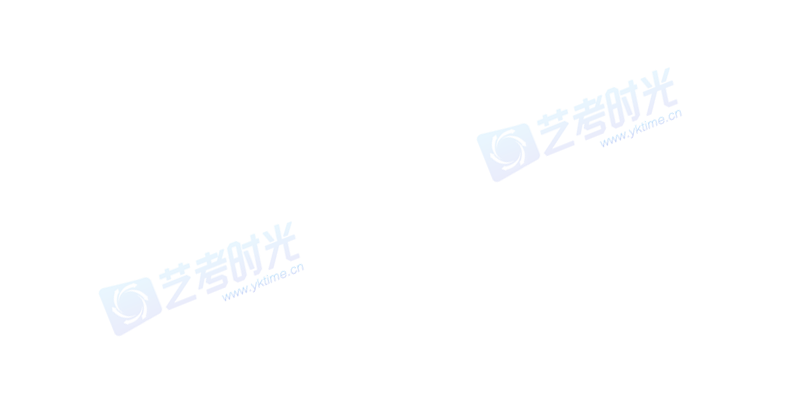 